Vår saksbehandler: Olav ReiersenE-post: olav.reiersen@utdanningsdirektoratet.noVår dato:29.3.2016Vår referanse:2016/179Deres dato:Deres referanse: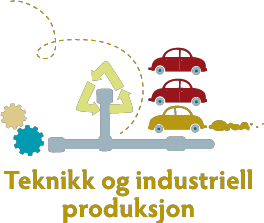 Dagsorden – møte 2-2016 i Faglig råd for teknikk og industriell produksjon.Sted:	Radisson Blu Park Hotel, LysakerTid:	6. april: 10.00 – 16.00	7. april: 09.00 – 14.00 Saksliste for møte 2-2016 i Faglig råd for teknikk og industriell produksjonSak 9-16 Godkjenning av innkallingSak 10-16 Referat fra møte 1-2016Utkastet til referat er vedlagt.Sak 11-16 Utviklingsredegjørelsene del 2Gjennomgang og fastsetting av utkastene fra arbeidsgruppene.Sak 12-16 Rapport fra yrkesfaglig utvalg for bygg, elektro og industriAU presenterer forslag til uttalelse.Sak 13-16 Høring om praksisbrevordningenArbeidsgruppe presenterer forslag til høringsuttalelse. Lenke til høringen: HerSak 14-16 Fylkesbesøk 2016Den nedsatte arbeidsgruppen redegjør for arbeidet.Sak 15-16 InformasjonssakerKlagenemnd i brønnfagetFelles møte mellom arbeidsutvalg i FRTIP, FRBA og FRSSSak 16-16 Eventuelt